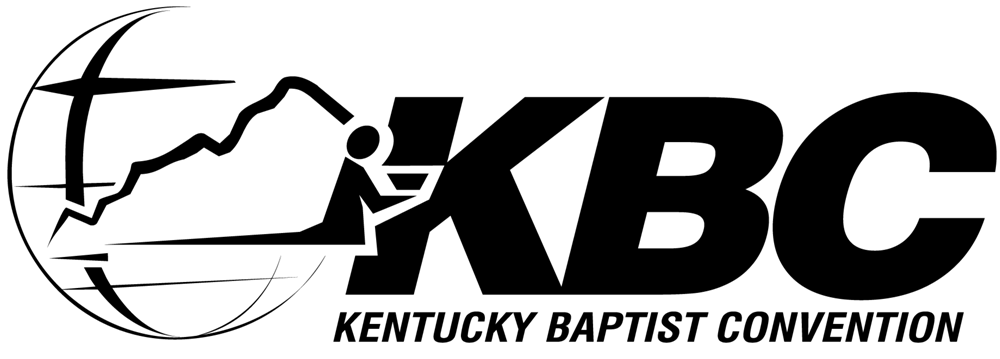 Kentucky Baptist Convention Youth Choir & OrchestraPre-Retreat Preparation AgreementStudent	_________________________________________________________________Assigned Voice Part/Instrument  	_____________________________________________Church	_________________________________________________________________Minister of Music/Pastor/Private Teacher 	______________________________________Hours of Preparation with MM/P/PT	__________________________________________Total Hours of Preparation	__________________________________________________I, ______________________________, verify that ___________________________ has        (Minister of Music/Pastor/Private Teacher)				              (Student’s Name)taken ample time to become very familiar with their assigned voice part or instrumental parts in each song/piece of the All-State Youth Choir & Orchestra music packet.  I have personally spent the above-declared hours of preparation with this student and can verify their competency on their assigned voice part or instrument.Signature	________________________________________	Date ________________			(Minister of Music/Pastor/Private Teacher)Student Signature	_________________________________	Date ________________Comments:________________________________________________________________________________________________________________________________________________________________________________________________________________________________________________________________________________________________________________________________________________________________________Thank you for your help in preparing your student for the Kentucky Baptist Convention Youth Choir & Orchestra 2020.  It is with your help that we will have a successful week of making music to glorify the Lord!